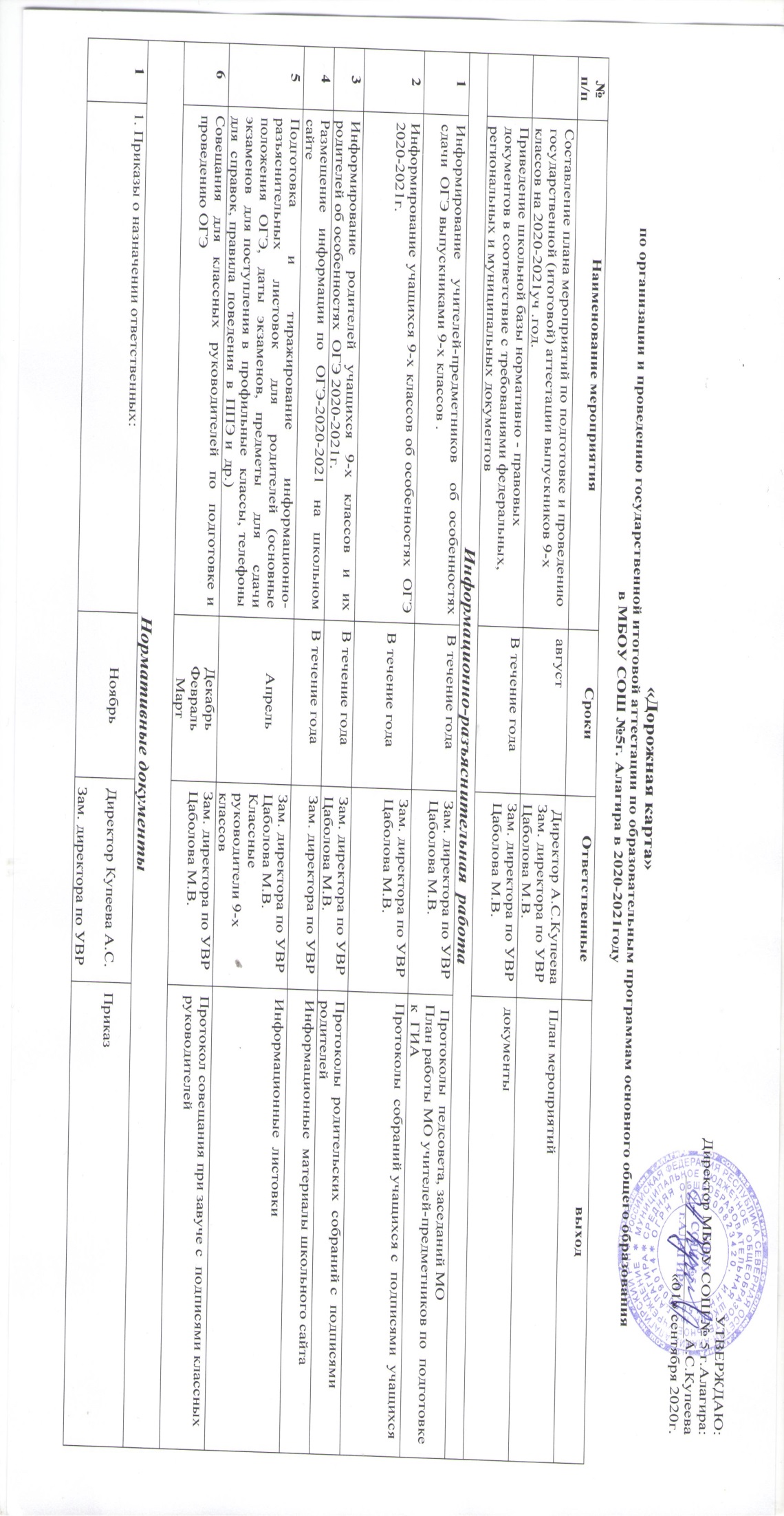 Организация педсоветов и совещаний по вопросам  ОГЭ:1.. Система работы школы по подготовке учащихся 5-9-х классов к государственной итоговой аттестации; - О ходе подготовки  к ОГЭ: - особенности организации и проведения ОГЭ выпускников 9 классов  -  проведение государственной (итоговой) аттестации выпускников в щадящей обстановке, досрочно, в  обычные  сроки, повторно;                                     -  круглый стол « Эффективные формы и методы подготовки к ЕГЭ и ОГЭ»                               3. система оценки качества образовательного результата: проблема профессионального единства. От результатов диагностических работ к независимой оценке ЕГЭ, ГИА                     4.Допуск выпускников 9-го класса  к  ОГЭ (все  сроки  и  формы). 5.О выпуске из школы и результаты итоговой аттестации выпускников 9-х классовНормативные документыНормативные документыНормативные документыНормативные документыНормативные документыНормативные документы11. Приказы о назначении ответственных:- за создание базы данных на выпускников,- за учёт ознакомления выпускников с результатами ГИА,- за ведение необходимой документацииНоябрьНоябрьДиректор Купеева А.С.Зам. директора по УВР Цаболова М.В.Приказ1. Подготовка базы данных по ОУ для проведения ОГЭ  в IX классе.2. Сбор копий паспортов учащихся 9 классаДекабрьДекабрьЗам. директора по УВР Цаболова М.В.Классные  руководители 9-х классовБаза данных1. Оформление протокола родительского собрания и листа ознакомления с информацией о проведении ОГЭ  в IX классеОктябрь,	январьОктябрь,	январьКлассные  руководители 9-х классовПротокол1. Справка о результатах проведения пробной экзаменационной работы по подготовке к ОГЭ .2. Определение учащихся ,которые будут проходить ОГЭ  в IX классе в щадящем режимеФевральФевральЗам. директора по УВР Цаболова М.В.Зам. директора по УВР Цаболова М.В.Классные  руководители 9-х классовСправка1. Формирование списков участников контрольных работ  по выбору.ФевральФевральКлассные  руководители 9-х классовСписки учащихся1. Приказ о допуске учащихся 9 классов к сдаче ОГЭ.МайМай1. Подготовка справки о качестве проведения и результатах ОГЭ  в IX классе.2. Формирование отчётов по результатам ОГЭ .3. Планирование работы на следующий год.ИюньИюньЗам. директора по УВР Цаболова М.В.Зам. директора по УВР Цаболова М.В.Справка2Формирование  плана-графика ОГЭ (всех видов)АпрельАпрельЗам. директора по УВР Цаболова М.В.План-график ГИА (даты, время, списки групп для  сдачи  экзаменов, составы  школьных экзаменационных комиссий)3Формирование  списков  групп  выпускников для  сдачи  экзаменов ОГЭМарт-майМарт-майЗам. директора по УВРСписки4Формирование  списков  выпускников с  хроническими  заболеваниямиАпрель-майАпрель-майШкольный  медработникКлассные  руководителиЗам. директора по УВРСписок (с  указанием медикаментов, разрешённых к  применению  для  каждого  хронически  больного выпускника)5Проверка, визирование, опечатывание  хранение  экзаменационных  материалов   в  традиционной  формеАпрель-май(не позднее, чем   за  14  дней  до  начала  экзамена)Апрель-май(не позднее, чем   за  14  дней  до  начала  экзамена)Директор Купеева А.С. Зам. директора по УВР Цаболова М.ВРуководители МОПакеты  с  экзаменационным  материалом 6Инструктаж  по заполнению  классных  журналов  9-х классовСентябрьМайСентябрьМайЗам. директора по УВРЦаболова М.В.Инструкция по  заполнению и  ведению  журнала (с  подписями  классных  руководителей)Инструкция  по  заполнению  итоговой  ведомости (с  подписями классных  руководителей)7Оформление заявок на получение экзаменационного материала (экстернат, щадящий режим) АпрельАпрельЗам. директора по УВР Цаболова М.ВЗаявки, пакет  сопроводительных документов8Инструктаж  по  заполнению книги  выдачи аттестатовИюньИюньЗам. директора по УВРИнструкция  по  заполнению  итоговой  ведомости (с  подписями классных  руководителей)9Инструктаж  по  заполнению аттестатов ИюньИюньЗам. директора по УВР Цаболова М.В.Инструкция  по  заполнению  аттестатов (с  подписями членов  комиссии по  заполнению  аттестатов)Образец  заполнения  аттестата ( заполненный  каждым  из  членов  комиссии  по  заполнению аттестатов  и  завизированный  Купеевой А.С.)10Заказ и  получение бланков  аттестатов, бланков  почётных  грамотМарт-майМарт-майЗам. директора по УВРХестанова О.В.Бланки заявокОрганизационно - методическая  работаОрганизационно - методическая  работаОрганизационно - методическая  работаОрганизационно - методическая  работаОрганизационно - методическая  работаОрганизационно - методическая  работа1.1. Обеспечение участников основного государственного экзамена в IX классе учебно-тренировочными материалами, обучающими программами, методическими пособиями, информационными и рекламными материалами2. Использование Интернет - технологий3. Оформление страницы общешкольного сайта «Государственная (итоговая) аттестация»:- планы работы школы по подготовке к ОГЭ.1. Обеспечение участников основного государственного экзамена в IX классе учебно-тренировочными материалами, обучающими программами, методическими пособиями, информационными и рекламными материалами2. Использование Интернет - технологий3. Оформление страницы общешкольного сайта «Государственная (итоговая) аттестация»:- планы работы школы по подготовке к ОГЭ.В течение годаМарт-МайЗам. директора по УВР Цаболова М.В.Руководители МОИнформационные и  методические  материал.2.Оказание консультационной помощи учителям-предметникам по  подготовке к  ОГЭ Оказание консультационной помощи учителям-предметникам по  подготовке к  ОГЭ Октябрь -майЗам. директора по УВРРуководители МОИнформационные и  методические  материалы3.Оказание консультационной помощи учителям-предметникам при составлении аттестационного материала для  проведения  экзамена  в  традиционной  формеОказание консультационной помощи учителям-предметникам при составлении аттестационного материала для  проведения  экзамена  в  традиционной  форме1. Заседание методического совета «Результаты проведения ОГЭ  в IX классе 2018-2019учебном году».(в 2020г. экзамены отменили)2. МО по теме «Работа школы по организации и проведению ОГЭ по  в IX классе в 2020-2021 учебном году»  (тестовые материалы для пробных  внутришкольных ОГЭ по предметам).                                                                                       3 .Составление и утверждение плана  подготовки и проведения ОГЭ  в  IX классе.1. Заседание методического совета «Результаты проведения ОГЭ  в IX классе 2018-2019учебном году».(в 2020г. экзамены отменили)2. МО по теме «Работа школы по организации и проведению ОГЭ по  в IX классе в 2020-2021 учебном году»  (тестовые материалы для пробных  внутришкольных ОГЭ по предметам).                                                                                       3 .Составление и утверждение плана  подготовки и проведения ОГЭ  в  IX классе.СентябрьЗам. директора по УВРЦаболова М.ВЗам. директора по УВРЦаболова М.ВЗам. директора по УВРЦаболова М.ВПротоколПлан1.МО «Применение ИКТ в учебно-образовательном процессе по подготовке к ОГЭ  в IX классе»2. Совещание при директоре «Организация работы по подготовке учащихся к государственной (итоговой) аттестации».3. Подготовка графика проведения консультаций для учащихся1.МО «Применение ИКТ в учебно-образовательном процессе по подготовке к ОГЭ  в IX классе»2. Совещание при директоре «Организация работы по подготовке учащихся к государственной (итоговой) аттестации».3. Подготовка графика проведения консультаций для учащихсяОктябрьОктябрь, Декабрь, Февраль, март.В течение годаЗам. директора по УВРХестанова О.В.Директор Купеева А.С.Зам. директора по УВРЦаболова М.ВПротоколграфик проведения консультаций. Оформление  стенда «Готовимся к ОГЭ».2. Инструктивно-методическая работа с классными руководителями, учителями, учащимися, родителями о целях и технологии проведения ОГЭ   в IX классе. Оформление  стенда «Готовимся к ОГЭ».2. Инструктивно-методическая работа с классными руководителями, учителями, учащимися, родителями о целях и технологии проведения ОГЭ   в IX классеНоябрьКлассные руководители :Джусоева З.И., Тиджиева Л.Б.Стенд3. Подготовка материалов для проведения пробного ОГЭ  (бланки, тесты)3. Подготовка материалов для проведения пробного ОГЭ  (бланки, тесты)Декабрь-МартЗам. директора по УВРЦаболова М.ВТесты ,бланки.4. Проведение внутришкольных мониторингов ,пробных, репетиционных ОГЭ, контрольных срезов по математике и русскому языку.4. Проведение внутришкольных мониторингов ,пробных, репетиционных ОГЭ, контрольных срезов по математике и русскому языку.ДекабрьЗам. директора по УВРЦаболова М.ВКонтрольные работы4. Анализ внутришкольных пробных работ по подготовке к ГИА  в IX классе, обсуждение результатов на МО4. Анализ внутришкольных пробных работ по подготовке к ГИА  в IX классе, обсуждение результатов на МОЯнварьРуководители МО5. Собеседование при зам.директоре по УВР «Результаты работы школьных МО по подготовке и проведению ОГЭ  в IX классе»5. Собеседование при зам.директоре по УВР «Результаты работы школьных МО по подготовке и проведению ОГЭ  в IX классе»ФевральЗам. директора по УВРЦаболова М.ВПротокол6.Совещание при директоре «Анализ уровня подготовки школы к проведению ОГЭ  в IX классе»6.Совещание при директоре «Анализ уровня подготовки школы к проведению ОГЭ  в IX классе»МартДиректор Купеева А.СПротокол7. Индивидуальные консультации для педагогов, учащихся и их родителей по вопросам подготовки и проведения ОГЭ  в IX классе7. Индивидуальные консультации для педагогов, учащихся и их родителей по вопросам подготовки и проведения ОГЭ  в IX классе Октябрь-апрельКонсультации8. Проверка проведения консультаций для учащихся8. Проверка проведения консультаций для учащихсяМайЗам. директора по УВРЦаболова М.В, учителя – предметники.СправкаПедагогические  советы и совещания при директореПедагогические  советы и совещания при директореПедагогические  советы и совещания при директореПедагогические  советы и совещания при директореПедагогические  советы и совещания при директореПедагогические  советы и совещания при директоре1Организация педсоветов по вопросам  ОГЭ:особенности организации и проведения ОГЭ 2020-2021г. проведение государственной (итоговой) аттестации выпускников в щадящей обстановке, в  обычные  сроки, повторно;                                                                        - система оценки качества образовательного результата: проблема профессионального единства. От результатов диагностических работ к независимой оценке ОГЭ(ГИА)                     – результаты итоговой аттестации 9-х,11-х классов.допуск выпускников 9-х классов  к  ОГЭ (все  сроки  и  формы)награждение выпускников 9 классов грамотами «За  особые  успехи  в  изучении предметов»АпрельАпрельМай- июньИюньАпрельАпрельМай- июньИюньЗам. директора по УВРПротоколы педсоветовРабота с педагогамиРабота с педагогамиРабота с педагогамиРабота с педагогамиРабота с педагогамиРабота с педагогами1.Содержание работыАпрель-майАпрель-майЦаболова М.В.- зам.директора по УВР                                          учитель математики Джусоева З.И.-учитель русск. яз.      Справка2.Изучение структуры подготовки  обучающихся к ОГЭ  в IX классе по предметам.АпрельАпрельЦаболова М. В. - зам.директора по УВР               Айларова И.С.-зам.директора поВР      Каргинова Ф. А. – психолог школы.СправкаРекомендации по  корректировке подготовки  к  ГИА3.1. Анализ типичных ошибок учащихся при сдаче ОГЭ в IX классе в 2020-2021.г. 2. Планирование работы по подготовке учащихся к ОГЭ по  в IX классе на уроках.3. Работа с классными руководителями:- контроль успеваемости и посещаемости учащихся,- рекомендации  психолога по подготовке к ОГЭ.4. Разработка и формирование пакета рекомендаций для учителей-предметников по вопросам подготовки к ОГЭ в IX классе.ИюльИюльЗам. директора по УВР Цаболова М.ВРекомендации по  организации  подготовительного  периода ГИА для  учителей-предметников на  следующий учебный  годТематический  блок  в  отчете школы1. Работа с классным руководителем по изучению индивидуальных особенностей учащихся с целью выработки оптимальной стратегии подготовки к экзаменам ОГЭ в IX классе.ОктябрьОктябрь Зам. директора по УВР Цаболова М.ВРекомендацииСеминары по вопросам подготовки учащихся к ОГЭ  в 9-классе.НоябрьНоябрьЗам. директора по УВР Цаболова М.ВУчителя - предметникирекомендацииОрганизация и технология проведения ОГЭНоябрьНоябрьконсультацииОбзор текущей информации по ОГЭОктябрь- апрельОктябрь- апрельконсультации1.1. Изучение нормативных документов по организации ОГЭ  в IX классе в 2020-2021учебном году.НоябрьНоябрьЦаболоа .М.В.- зам.директора по УВРРасписание  экзаменов .Экзаменационные  материалы2.1.Подготовка к проведению репетиционных экзаменов с учащимися 9 классов в рамках школы.                                                  2. Составление списков учащихся 9 классов для сдачи ОГЭ  в IX классе.НоябрьНоябрьЦаболова М В. - зам.директора по УВРприказ3.1.Контроль подготовки к ОГЭ по  IX классе.В течение годаВ течение годаЗам. директора по УВРКлассные  руководители 9-х классов:Джусоева З.И.,Тиджиева Л.Б.приказ4Информационная работа с учителями-предметниками и классными руководителямиВ течение годаВ течение годаЗам. директора по УВРКлассные  руководители 9-х классовинформацияПсихологическое  обеспечение  ГИАПсихологическое  обеспечение  ГИАПсихологическое  обеспечение  ГИАПсихологическое  обеспечение  ГИАПсихологическое  обеспечение  ГИАПсихологическое  обеспечение  ГИА1Консультации психолога по  подготовке к экзаменам  для  учащихся 9-х классовНоябрь-июньНоябрь-июньпсихологпамятки для выпускников2Консультации психолога по  подготовке к экзаменам  для  учащихся 9-х классовАпрель- майАпрель- майпсихологпамятки для  родителей выпускников3Психологический  тренинг для  учителей-предметников (снятие  тревожности)декабрьдекабрьпсихологпамятки для  учителей4Мониторинг  выбора дальнейшего пути  обученияНоябрьЯнварьмартНоябрьЯнварьмартпсихологкарта выбора  профиля  обучения